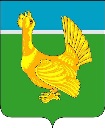 Администрация Верхнекетского района    ПОСТАНОВЛЕНИЕОб утверждении программыпрофилактики рисков причинения вреда (ущерба) охраняемым законом ценностям на 2022 год по муниципальному контролю на автомобильном транспорте и в дорожном хозяйстве в границахмуниципального образования Верхнекетский район Томской областиВ соответствии со статьей 44 Федерального закона от 31.07.2020 № 248-ФЗ «О государственном контроле (надзоре) и муниципальном контроле в Российской Федерации», статьей 17.1 Федерального закона от 06.10.2003 № 131-ФЗ «Об общих принципах организации местного самоуправления в Российской Федерации» постановлением Правительства Российской Федерации от 25.06.2021 № 990 «Об утверждении Правил разработки и утверждения контрольными (надзорными) органами программы профилактики рисков причинения вреда (ущерба) охраняемым законом ценностям», решением Думы Верхнекетского района от 28.10.2021 № 36 «Об утверждении Положения о муниципальном контроле на автомобильном транспорте и в дорожном хозяйстве в границах муниципального образования Верхнекетский район Томской области», постановляю:1. Утвердить прилагаемую программу профилактики рисков причинения вреда (ущерба) охраняемым законом ценностям на 2022 год по муниципальному контролю на автомобильном транспорте и в дорожном хозяйстве в границах муниципального образования Верхнекетский район Томской области.2. Разместить настоящее постановление на официальном сайте Администрации Верхнекетского района.3. Настоящее постановление вступает в силу с 01 января 2022 года.4. Контроль исполнения настоящего постановления возложить на начальника Управления по распоряжению муниципальным имуществом и землёй Администрации Верхнекетского района.Глава Верхнекетского района                                                                     С.А. АльсевичП.В. Лазарев ________________________________________________________________________________________________Дело-2, УРМИЗ-1Утверждена постановлением Администрации Верхнекетского района       от 20 декабря 2021 года №1097   Программапрофилактики рисков причинения вреда (ущерба) охраняемым законом ценностям на 2022 год по муниципальному контролюна автомобильном транспорте и в дорожном хозяйстве в границахмуниципального образования Верхнекетский район Томской областиI. Анализ текущего состояния осуществления муниципального контроля на автомобильном транспорте и в дорожном хозяйстве в границах муниципального образования Верхнекетский район Томской области, описание текущего развития профилактической деятельности Управления по распоряжению муниципальном имуществом и землёй Администрации Верхнекетского района, характеристика проблем, на решение которых направлена программа профилактики рисков причинения вреда (ущерба) охраняемым законом ценностям на 2022 год по муниципальному контролю на автомобильном транспорте и в дорожном хозяйстве в границах муниципального образования Верхнекетский район Томской области 1. Программа профилактики рисков причинения вреда (ущерба) охраняемым законом ценностям на 2022 год по муниципальному контролю на автомобильном транспорте и в дорожном хозяйстве в границах муниципального образования Верхнекетский район Томской области (далее-Программа) разработана в соответствии со статьей 44 Федерального закона от  N 248-ФЗ «О государственном контроле (надзоре) и муниципальном контроле в Российской Федерации», постановлением Правительства Российской Федерации от  N 990 «Об утверждении Правил разработки и утверждения контрольными (надзорными) органами программы профилактики рисков причинения вреда (ущерба) охраняемым законом ценностям» и предусматривает комплекс мероприятий по профилактике рисков причинения вреда (ущерба) охраняемым законом ценностям при осуществлении муниципального контролю на автомобильном транспорте и в дорожном хозяйстве в границах муниципального образования Верхнекетский район Томской области (далее-муниципальный дорожный контроль).2. Анализ текущего состояния осуществления муниципального дорожного контроля по данным 2021 года: 1) в отношении юридических лиц и индивидуальных предпринимателей плановые (внеплановые) проверки не проводились;2) в отношении граждан плановые (внеплановые) проверки не проводились.II. Цели и задачи реализации Программы3. Цели Программы:1) стимулирование добросовестного соблюдения обязательных требований всеми контролируемыми лицами;2) устранение условий, причин и факторов, способных привести к нарушениям обязательных требований и (или) причинению вреда (ущерба) охраняемым законом ценностям;3) создание условий для доведения обязательных требований до контролируемых лиц, повышение информированности о способах их соблюдения.4. Задачи Программы:1) укрепление системы профилактики нарушений рисков причинения вреда (ущерба) охраняемым законом ценностям;2) повышение правосознания и правовой культуры юридических лиц, индивидуальных предпринимателей и граждан;3) оценка возможной угрозы причинения, либо причинения вреда жизни, здоровью граждан, выработка и реализация профилактических мер, способствующих ее снижению;4) выявление факторов угрозы причинения, либо причинения вреда жизни, здоровью граждан, причин и условий, способствующих нарушению обязательных требований, определение способов устранения или снижения угрозы;5) оценка состояния подконтрольной среды и определение видов и интенсивности профилактических мероприятий.III. Перечень профилактических мероприятий, сроки (периодичность) их проведенияIV. Показатели результативности и эффективности Программы  20 декабря 2021 г.р.п. Белый Яр Верхнекетского районаТомской области              № 1097Nп/пНаименование мероприятияСроки проведенияОтветственные за мероприятие1ИнформированиеНе позднее 5 рабочих дней при принятии новых нормативных правовых актов или внесении изменений в действующие нормативные правовые актыУправление по распоряжению муниципальном имуществом и землёй Администрации Верхнекетского района2Объявление предостереженияПри поступлении информации (сведений) о готовящихся нарушениях обязательных требований или признаках нарушений обязательных требований и (или) в случае отсутствия подтвержденных данных о том, что нарушение обязательных требований причинило вред (ущерб) охраняемым законом ценностям либо создало угрозу причинения вреда (ущерба) охраняемым законом ценностям.Управление по распоряжению муниципальном имуществом и землёй Администрации Верхнекетского района3Консультирование(- по телефону;- на личном приеме, посредством видео-конференц-связи  либо в ходе проведения профилактических мероприятий, контрольных мероприятий.Перечень вопросов:а) организация и осуществление муниципального контроля на автомобильном транспорте и в дорожном хозяйстве в границах муниципального образования Верхнекетский район Томской области;б) порядок осуществления контрольных мероприятий, установленных Положением о муниципальном контроле на автомобильном транспорте и в дорожном хозяйстве в границах муниципального образования Верхнекетский район Томской области; в) порядок обжалования действий (бездействия) должностных лиц, уполномоченных осуществлять муниципальный контроль на автомобильном транспорте и в дорожном хозяйстве в границах муниципального образования Верхнекетский район Томской области;г) получение информации о нормативных правовых актах (их отдельных положениях), содержащих обязательные требования, оценка соблюдения которых осуществляется в рамках контрольных мероприятий)При поступлении обращения контролируемого лица или его представителяУправление по распоряжению муниципальном имуществом и землёй Администрации Верхнекетского района№ п/пНаименование показателяЗначение показателя1Наличие информации, установленной  частью 3 статьи 46 Федерального закона от 31 июля 2020 года N 248-ФЗ "О государственном контроле (надзоре) и муниципальном контроле в Российской Федерации", на официальном сайте Администрации Верхнекетского района 100%2Отсутствие жалоб контролируемых лиц и их представителей на Управление по распоряжению муниципальном имуществом и землёй Администрации Верхнекетского рай при проведении им профилактического мероприятия - консультирования0